                        KEY #1   Connect the sets of 3 equivalent cells. One is done for you.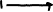 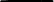 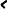 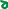 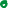 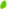 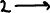 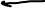 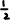 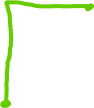 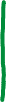 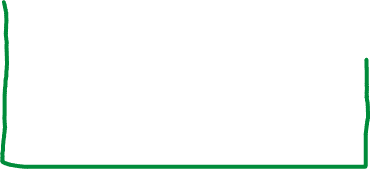 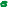 #2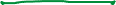 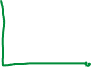 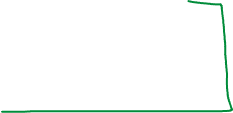 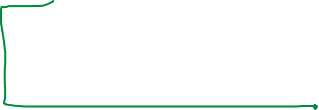 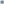 #3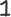 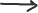 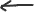 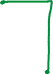 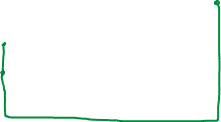 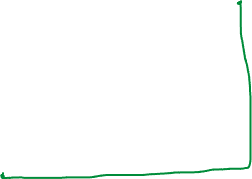 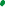 #4  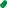 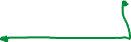 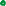 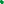 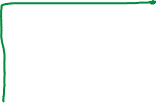 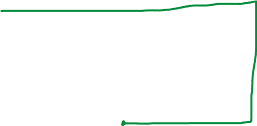 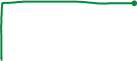 #5   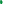 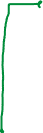 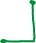 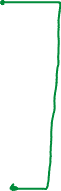 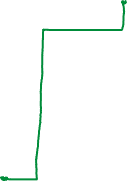 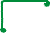 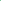  #6    #7 #8  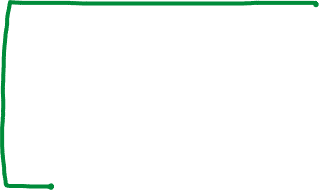 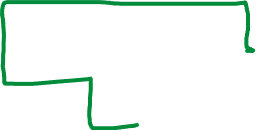 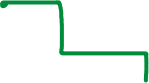 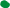 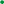 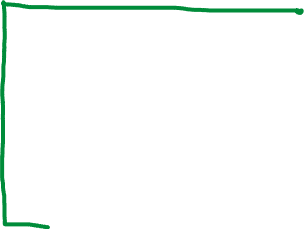 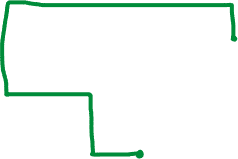 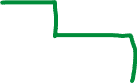 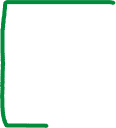 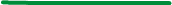 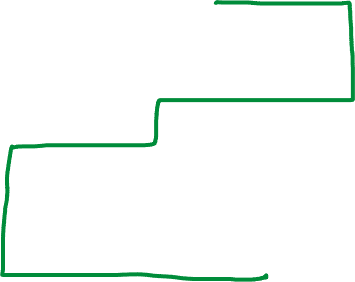 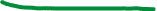 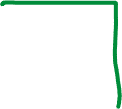 